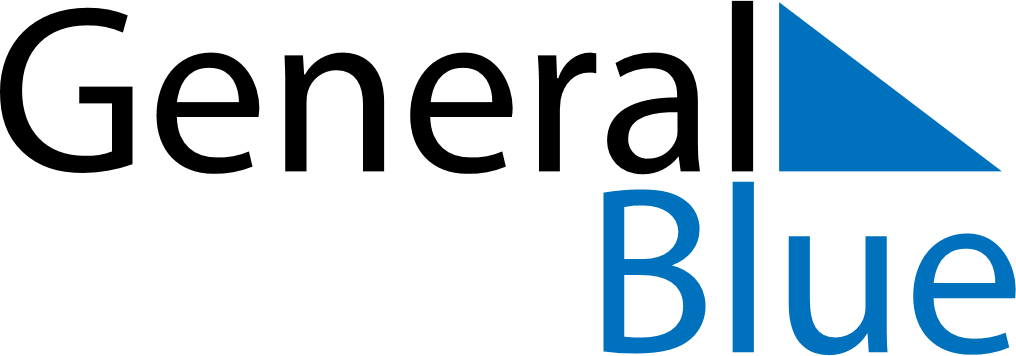 October 2024October 2024October 2024October 2024October 2024October 2024Sorso, Sardinia, ItalySorso, Sardinia, ItalySorso, Sardinia, ItalySorso, Sardinia, ItalySorso, Sardinia, ItalySorso, Sardinia, ItalySunday Monday Tuesday Wednesday Thursday Friday Saturday 1 2 3 4 5 Sunrise: 7:22 AM Sunset: 7:08 PM Daylight: 11 hours and 46 minutes. Sunrise: 7:23 AM Sunset: 7:06 PM Daylight: 11 hours and 43 minutes. Sunrise: 7:24 AM Sunset: 7:05 PM Daylight: 11 hours and 40 minutes. Sunrise: 7:25 AM Sunset: 7:03 PM Daylight: 11 hours and 37 minutes. Sunrise: 7:26 AM Sunset: 7:01 PM Daylight: 11 hours and 35 minutes. 6 7 8 9 10 11 12 Sunrise: 7:27 AM Sunset: 7:00 PM Daylight: 11 hours and 32 minutes. Sunrise: 7:28 AM Sunset: 6:58 PM Daylight: 11 hours and 29 minutes. Sunrise: 7:29 AM Sunset: 6:56 PM Daylight: 11 hours and 27 minutes. Sunrise: 7:30 AM Sunset: 6:55 PM Daylight: 11 hours and 24 minutes. Sunrise: 7:31 AM Sunset: 6:53 PM Daylight: 11 hours and 22 minutes. Sunrise: 7:32 AM Sunset: 6:52 PM Daylight: 11 hours and 19 minutes. Sunrise: 7:33 AM Sunset: 6:50 PM Daylight: 11 hours and 16 minutes. 13 14 15 16 17 18 19 Sunrise: 7:34 AM Sunset: 6:48 PM Daylight: 11 hours and 14 minutes. Sunrise: 7:35 AM Sunset: 6:47 PM Daylight: 11 hours and 11 minutes. Sunrise: 7:37 AM Sunset: 6:45 PM Daylight: 11 hours and 8 minutes. Sunrise: 7:38 AM Sunset: 6:44 PM Daylight: 11 hours and 6 minutes. Sunrise: 7:39 AM Sunset: 6:42 PM Daylight: 11 hours and 3 minutes. Sunrise: 7:40 AM Sunset: 6:41 PM Daylight: 11 hours and 1 minute. Sunrise: 7:41 AM Sunset: 6:39 PM Daylight: 10 hours and 58 minutes. 20 21 22 23 24 25 26 Sunrise: 7:42 AM Sunset: 6:38 PM Daylight: 10 hours and 55 minutes. Sunrise: 7:43 AM Sunset: 6:36 PM Daylight: 10 hours and 53 minutes. Sunrise: 7:44 AM Sunset: 6:35 PM Daylight: 10 hours and 50 minutes. Sunrise: 7:45 AM Sunset: 6:34 PM Daylight: 10 hours and 48 minutes. Sunrise: 7:47 AM Sunset: 6:32 PM Daylight: 10 hours and 45 minutes. Sunrise: 7:48 AM Sunset: 6:31 PM Daylight: 10 hours and 43 minutes. Sunrise: 7:49 AM Sunset: 6:29 PM Daylight: 10 hours and 40 minutes. 27 28 29 30 31 Sunrise: 6:50 AM Sunset: 5:28 PM Daylight: 10 hours and 38 minutes. Sunrise: 6:51 AM Sunset: 5:27 PM Daylight: 10 hours and 35 minutes. Sunrise: 6:52 AM Sunset: 5:25 PM Daylight: 10 hours and 33 minutes. Sunrise: 6:53 AM Sunset: 5:24 PM Daylight: 10 hours and 30 minutes. Sunrise: 6:55 AM Sunset: 5:23 PM Daylight: 10 hours and 28 minutes. 